ISKANJE SLIKIskanje s slikami po iskalniku Google je časovno zelo hiter, omogoča pa nam tudi opis slike, kot možnost se na pokaže tudi povezava na podobne slike. Kako je z orodjem Multicolor? PREVERIMO!Ali lahko z uporabo iskanja slik v Google slike (https://www.google.si/imghp?hl=sl) ugotovite, kje je bila posneta spodnja slika? In kako je ime igralcu na spodnji sliki? Kakšen je bil vaš postopek iskanja?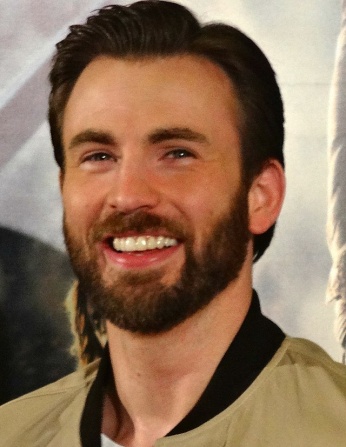 Ime in priimek igralca:______________________Dogodek:______________________ Predstavljajte si, da želite nekomu pokazati, kako izgleda:bananina lupinaznak Coca Cole Poiščite vsaj eno sliko na vsako izmed tem z orodji Google http://www.google.si/imghp?hl=sl&tab=wi  Multicolr Search Lab brez tagov – iščete le po barvi http://labs.tineye.com/multicolr/Multicolr s tagi – iščete po barvi in ključnih besedah  (tag) http://labs.tineye.com/multicolr/Če posamezno iskanje traja več kot 3 minute, prenehajte z iskanjem in to ustrezno zabeležite.Ocenite  trajanje posameznega iskanja. Čas iskanja komentiraj!Primer:Želim prikazati kako izgleda šolska torba:KOMENTAR:  Iskanje slik je bilo lažje in hitrejše z iskalnikom Google. Orodje Multicolor omogoča deleže barv in ključne besede (tags). Slednje vplivajo na čas iskanja. Brez ključnih besed je ustrezno sliko težko najti…..S pomočjo Google slike poskušaje najti original spodnje slike in zabeležite, če vam je uspelo. Nato si pomagajte z orodjem Tineye https://www.tineye.com/. Kaj ugotovite? Odgovorite na spodnja vprašanja.Ali lahko z iskanjem samo s sliko ugotovite:Kako se imenuje originalna slika? Kdaj je bila ustvarjena? S kakšno tehniko je bila ustvarjena? Kje si lahko ogledamo fizično sliko?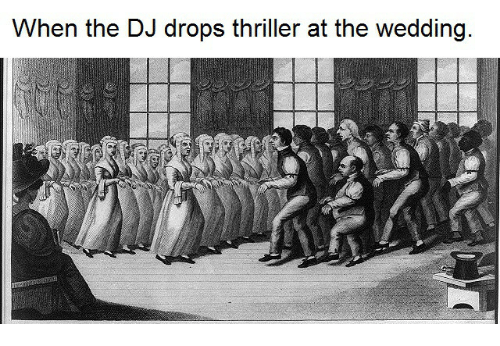 BananaCoca ColaGoogleMulticolr brez tagovMulticolr s tagiŠolska torbaGoogle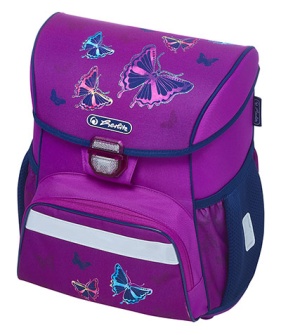 5 sekundMulticolr s tagi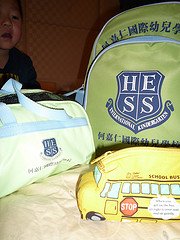 1 minutaMulticolr brez tagov -Trajalo več kot 3 minute